     Польза творчества для развития ребенка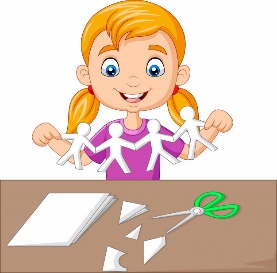      Родители часто недооценивают детское творчество, тогда как педагоги рассматривают его во взаимосвязи обучения и воспитания. Ведь именно здесь можно уделить большое внимание самостоятельности детей и предоставить им широкие возможности для выражения собственных идей и замыслов.
     Задумайтесь, для того, чтобы ребенок развивался в любом направлении творчества, ему нужно овладеть определенными навыками и умениями, знать особенности различных материалов, используемых в рукоделии, и конечно, овладеть различными способами работы с ними.
А как вы думаете, может ли ребенок что-то создавать без опоры на свое восприятие и на свои представления об окружающем мире?
В процессе работы он учится быть внимательным к мелочам, наблюдать за природой, животными, людьми и их отношениями. И конечно, выражать свои эмоции и переживания.     Никто не станет отрицать тот факт, что все дети талантливы. Да, каждый по-своему, но обязательно в чем-то проявит себя! Только это нужно заметить, не упустить. Любой малыш с радостью готов рисовать и лепить, или даже конструировать поделку из бумаги, пластилина. И конечно, дети рады, когда родители предлагают им что-то новое, к примеру, совместное творчество. И это не просто приятно проведенное время, его можно и нужно превратить в полезное занятие! Бонусом для родителей будет удовольствие от общения и более тесное сближение со своим ребенком.     Очень важно приучать ребенка к порядку: мягко напоминать, что нужно убрать все использованные материалы и навести чистоту. Это развивает в детях самостоятельность и учит организовывать свое рабочее место: все под рукой и ничего лишнего. И конечно, нужно приложить усилия, чтобы рукоделие стало интересным и увлекательным занятием.
Для этого ставим перед ребенком задачу: нужен необычный подарок для папы, или маме необходим красивый браслет из резиночек.     А может быть просто сделать кукольный театр и смастерить из пластилина актеров, а потом снять пластилиновую сказку?     Есть дети-творцы, которые сами могут придумать сюжет и воплотить его. Другим нужна некоторая помощь. Третьим очень важна похвала и оценка родителей, какой-то значимый стимул, совместная деятельность и поддержка.
     Хочется отметить, что не нужно делить рукоделие по половому признаку. Мальчикам тоже очень нравится вышивка бисером и плетение из резиночек, а девочкам выжигание по дереву и конструирование моделей автомобилей или самолетов.      Коротко перечислю виды рукоделия, из которых Вы, несомненно, выберете те, что понравятся и ребенку, и Вам.      Бисероплетение. Главное правило - готовая работа должна быть интересной и легко выполнимой.      Вышивание. Материалы должны быть яркими и доступными (крупные стежки, толстая игла).     Вязание. Лучше выбирать небольшие плоские аппликации или маленькие схемы вязания животных, персонажей.     Выжигание и роспись по дереву. Основное правило - безопасность, а также короткое время для выполнения, то есть выбор небольшого изображения.
     Конструирование из бумаги и картона.  Различные модели транспорта, цветов и животных в технике оригами. А также конструирование из геометрических фигур. Развиваем умение работать с шаблоном, складывать бумагу и вырезать несколько одинаковых деталей, учимся плавно вырезать сложные фигуры и цветы, а также аккуратно наносить клей, создавая аппликации.
     Рисование. Учимся работать в нетрадиционных техниках: на ткани, на мокрой бумаге, штампом, рисовать с помощью свечей и нитей. А также закреплять умение смешивать разные цвета и получать оттенки. Учимся прорисовывать части тела и эмоции людей, заполнять фон, выстраивать композицию.     Лепка из пластилина. Учить самостоятельно придумывать узоры и украшения, пользоваться разными стеками, палочками, скалками и штампами. Учиться создавать персонажей мультфильмов и сказок, точно передавать пропорции.     Это известные и доступные для любого родителя виды рукоделия.  А еще есть такие, как мыловарение; свечи и свечеварение; лепка из полимерной глины, соленого теста; холодный фарфор; квиллинг; пэчворк; скрапбукинг; папье-маше; айрис-фолдинг и другие.     Выбирая занятие для досуга (на выходных) с ребенком, помните, что идеи могут и должны быть разными. Важно, чтобы все было постепенно. Если ребенок что-то делает в первый раз, не требуйте самостоятельности, когда он просит Вашей помощи. Конечно, дети хорошо копируют и подражают. Поэтому сами творите с азартом и удовольствием, и дети к Вам пристроятся!
     Еще одно важное правило – помочь ребенку, вовсе не значит сделать за него. Иначе ребенок ничему не научится, а Вы будете сердиться.
И еще нужно учитывать, что сразу почти никто не сделает поделку аккуратно и без ошибок, красиво и эстетично. Каждый ребенок имеет свой опыт и навыки, иногда мешает даже собственная креативность, дефицит внимания.
Но на все нужно время и опыт. Навык и внимание наработаются, главное креативность ни задушить, ни отбить желание творить что-то, и создавать самому ребенку. Ваш ребенок сам изменяет что-то, придумывает и вносит новизну - это замечательно! Ваша задача родителя - поддерживать любую творческую инициативу ребёнка и заниматься с ним без напора и принуждения.
                                                                                   Как организовать занятие?     Если Вы планируете заняться с ребенком каким-либо творчеством дома, выберете удобное место. Хорошее освещение, стол, на котором уже есть все необходимое и Ваша идея – вот все, что нужно! Если ребенка трудно заинтересовать, есть множество способов исправить это. Придумайте повод: день рождения бабушки, организация домашней выставки или участие в конкурсе с обязательным призом. В наше время технологии позволяют изготавливать и персональные альбомы, и открытки небольшим тиражом с указанием авторства. В выходные старайтесь организовать такое занятие в первой половине дня, пока ребенок еще не устал. И не отрывайте его от игры, выберете момент и озвучьте Ваше предложение. В будние дни можно немного времени уделить творчеству вечером. Помните, что время проведения занятия не должно превышать 20-25 минут.     И еще важно довести начатое до конца - это обязательное условие. И не забудьте напомнить ребенку навести порядок. Работая вместе, разговаривайте, придумывайте истории, а потом сфотографируйте и отправьте друзьям Ваш шедевр. Можно добавить музыкальное сопровождение, это тоже очень полезно.

    В отличие от индивидуального, групповое занятие строится немного иначе.Дети занимаются небольшими группами по 3-5 человек.Располагаются полукругом, напротив воспитателя, чтобы всем было хорошо видно, что и как надо делать.Предлагается готовый образец или шаблон, и они начинают выполнять задание вместе с взрослым.В процессе выполнения ребята могут добавлять свои элементы, смотреть что делает сосед, вносить изменения и просить помощи при затруднении.      Занятие обычно занимает 20-30 минут. Более умелые детки справляются быстро и у них остается время на проработку мелких деталей и на фантазии. Остальные стараются доделать свою работу до образца, опираясь на него. В конце занятия обычно все работы закрепляются на доске или на выставке. Дети смогут обсудить что получилось, а что нет, у кого лучшее цветовое решение, кто выполнил аккуратнее. Как правило, работы обсуждаются без называния имен.                             Что хотелось бы сказать в завершении?      Детские увлечения часто перерастают в профессию. А формирование привычки делать что-то своими руками положительно отразится в старшем возрасте.
Польза рукоделия для ребенка велика: он становится не только более усидчивым и внимательным, но также более аккуратным и самостоятельным. Таким интересным способом развиваются воображение, мышление и фантазия, совершенствуется мелкая моторика рук, а ребенок чувствует себя особенным и уникальным.